هو - ای کنيز عزيز بهاء، احوال مثل سابق است مفتّشها…حضرت عبدالبهاءاصلی فارسی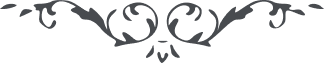 ٣٣ هو ای کنيز عزيز بهاء، احوال مثل سابق است مفتّشها در نهايت تفتيش ميرزا محمّد علی و مجدالدّين و سائر دشمنان در منتهای فساد و افترا اوراق را از پوسته ميگيرند عربده بسيار و بلايا زياد ولی من در نهايت سرور و فرح دل و جان حتّی جسم در خوشی و راحت ای کاش حاضر بودی و ملاحظه ميکردی که صحّت جسم نيز حاصل در نهايت اشتها غذا خورده ميشود و خواب در منتهای راحت شب و روز سرور و حبور و شادمانی است و کامرانی ورقات مقدّسه نيز مسرور… 